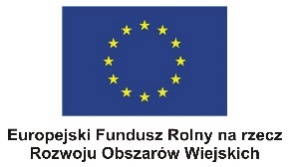 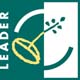 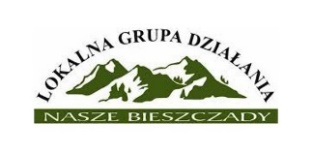 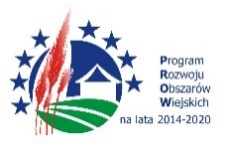 Załącznik nr 7 do SIWZPoprawa estetyki Gminy Cisna poprzez budowę wiat przystankowo- wypoczynkowych przy szlakach komunikacyjnychNazwa Wykonawcy:…………………………………………………………………………………………………...…………………………………………………………………………………………………...Adres Wykonawcy:…………………………………………………………………………………………………...…………………………………………………………………………………………………...INFORMACJA*nt. powierzenia robót podwykonawcom……………………………				……..……………………………………           (miejscowość i data)	        (podpis osób(-y) uprawnionej do składania oświadczenia woli w imieniu wykonawcy, w przypadku braku imiennej pieczątki podpis powinien być czytelny)* Lista ta może być wydłużona, jeśli zachodzi taka potrzebaUwaga! Oświadczenie należy złożyć w terminie 3 dni od zamieszczenia na stronie internetowej informacji z otwarcia ofert.Wartość lub % część zamówienia, którego wykonanie Wykonawca zamierza powierzyć podwykonawcomFirma Podwykonawcy(należy podać pełną nazwę/firmę, adres, a także w zależności od podmiotu: NIP/PESEL/KRS/CEiDG)